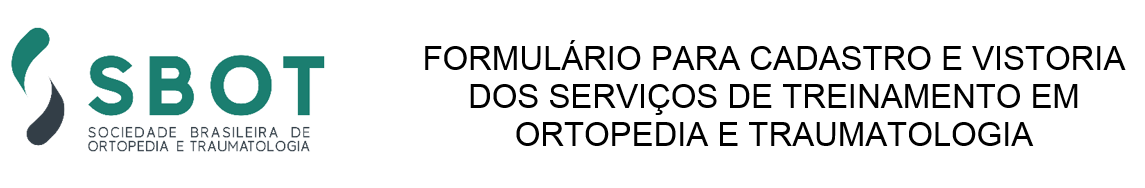 SERVIÇO:Nº Serviço:Nome:CNPJ:Endereço:Cidade: 						     	UF: 		CEP:Telefone: (    )								Telefax:E-mail: 									Site:Motivo da Vistoria: (   ) Credenciamento     (   ) Aumento do número de vagas      (   ) RecredenciamentoNúmero vagas solicitado:Hospital possui COREME: Sim (     )          Não  (     ) Credenciado MEC:              Sim (     )          Não (      )      		Ano credenciamento:Número vagas MEC/ano:Número vaga SBOT: 		Ano Credenciamento: Nome do Chefe de Serviço: 			Nº T.E.O.T:   Ano de Obtenção (mínimo de 5 anos):         Relacionar a seguir os Médicos Ortopedistas que fazem parte do Serviço, citando o nome completo, o número do T.E.O.T. e sua data de obtenção, área de atuação e carga horária semanal desenvolvida no Programa de Treinamento em Ortopedia e Traumatologia.Nome:T.E.O.T. n.º:						Ano:Área: 							Carga Horária: 			/semanaNome:T.E.O.T. n.º:						Ano:Área: 							Carga Horária: 			/semanaNome:T.E.O.T. n.º: 						Ano:Área: 							Carga Horária: 			/semanaNome:T.E.O.T. n.º: 						Ano:Área: 							Carga Horária: 			/semanaNome:T.E.O.T. n.º: 						Ano:Área: 							Carga Horária: 			/semanaNome:T.E.O.T. n.º: 						Ano:Área: 							Carga Horária: 			/semanaNome:T.E.O.T. n.º: 						Ano:Área: 							Carga Horária: 			/semanaNome:T.E.O.T. n.º: 						Ano:Área: 							Carga Horária: 			/semanaNome:T.E.O.T. n.º: 						Ano:Área: 							Carga Horária: 			/semanaNome:T.E.O.T. n.º: 						Ano:Área: 							Carga Horária: 			/semanaNome:T.E.O.T. n.º: 						Ano:Área: 							Carga Horária: 			/semanaNome:T.E.O.T. n.º: 						Ano:Área: 							Carga Horária: 			/semanaNome:T.E.O.T. n.º:						Ano:Área: 							Carga Horária: 			/semanaNome:T.E.O.T. n.º:						Ano:Área: 							Carga Horária: 			/semanaNome:T.E.O.T. n.º:						Ano:Área: 							Carga Horária: 			/semanaNome:T.E.O.T. n.º:						Ano:Área: 							Carga Horária: 			/semanaNome:T.E.O.T. n.º: 						Ano:Área: 							Carga Horária: 			/semanaNome:T.E.O.T. n.º: 						Ano:Área: 							Carga Horária: 			/semanaNome:T.E.O.T. n.º: 						Ano:Área: 							Carga Horária: 			/semanaNome:T.E.O.T. n.º: 						Ano:Área: 							Carga Horária: 			/semanaNome:T.E.O.T. n.º: 						Ano:Área: 							Carga Horária: 			/semanaNome:T.E.O.T. n.º: 						Ano:Área: 							Carga Horária: 			/semanaNome:T.E.O.T. n.º: 						Ano:Área: 							Carga Horária: 			/semanaNome:T.E.O.T. n.º: 						Ano:Área: 							Carga Horária: 			/semanaObservações / orientações do vistoriador:____________________________                      _____________________________                                  Vistoriador 1 (CET)                                                Vistoriador 2 (CET)____________________________                     _____________________________                              Supervisor do Programa	                                       CHEFE do SERVIÇO       I -  CARACTERIZAÇÃO GERAL DO PROGRAMA       I -  CARACTERIZAÇÃO GERAL DO PROGRAMA       I -  CARACTERIZAÇÃO GERAL DO PROGRAMA       I -  CARACTERIZAÇÃO GERAL DO PROGRAMA       I -  CARACTERIZAÇÃO GERAL DO PROGRAMAColuna do vistoriadorColuna do vistoriador I.1- Modo de Inserção do ProgramaSim ou NãoConformeNão ConformeHospital de ensino□□Hospital geral□□Hospital ortopédico□□Hospital privado□□Hospital público          Federal (     )  Estadual (    ) Municipal (     )□□Credenciado ao SUS□□b)  Programa de residência médica em outras especialidades□□Citar as Especialidades:Citar as Especialidades:Citar as Especialidades:Citar as Especialidades:c)  Nível de complexidade do Hospital                                             (X)Primário□□Secundário□□Terciário□□Quaternário□□d)  Assistência semanal do Serviço de Ortopedia                     NºProcedimentos cirúrgicos                                                              /□□Atendimentos ambulatoriais                                                          /□□Atendimentos de pronto socorro□□Internações□□       II – ESTRUTURA DO SERVIÇO DE ORTOPEDIA       II – ESTRUTURA DO SERVIÇO DE ORTOPEDIA       II – ESTRUTURA DO SERVIÇO DE ORTOPEDIA       II – ESTRUTURA DO SERVIÇO DE ORTOPEDIAColuna do vistoriadorColuna do vistoriador II. 1 - Ambulatórios de subespecialidades e serviços de apoioPróprio HospitalNúmero atendimentos Estágio externoConformeNão ConformeAmbulatório de Ombro e Cotovelo (*)□□Ambulatório de Mão e Punho (*)□□Ambulatório de Coluna (*)□□Ambulatório de Quadril (*)□□Ambulatório de Joelho (*)□□Ambulatório de Pé e Tornozelo (*)□□Ambulatório de Ortopedia Pediátrica (*)□□Ambulatório de Oncologia Ortopédica (*)□□Ambulatório de Trauma (*)□□Ambulatório de Traumatologia do Esporte□□Ambulatório de Reconstrução e Alongamento Ósseo□□Ambulatório de Doenças Osteometabólicas□□Ambulatório de Microcirurgia □□Ambulatório de Fisiatria□□Ambulatório de Reumatologia□□Ambulatório de Neurologia□□Fisioterapia□□(*) Obrigatório. No caso do estágio ser realizado fora do serviço enviar comprovante do convênio com a outra instituição, constando o ano da residência que acontecerá o estágio (R1, R2 ou R3), carga horária e o profissional responsável (nome e TEOT).(*) Obrigatório. No caso do estágio ser realizado fora do serviço enviar comprovante do convênio com a outra instituição, constando o ano da residência que acontecerá o estágio (R1, R2 ou R3), carga horária e o profissional responsável (nome e TEOT).(*) Obrigatório. No caso do estágio ser realizado fora do serviço enviar comprovante do convênio com a outra instituição, constando o ano da residência que acontecerá o estágio (R1, R2 ou R3), carga horária e o profissional responsável (nome e TEOT).(*) Obrigatório. No caso do estágio ser realizado fora do serviço enviar comprovante do convênio com a outra instituição, constando o ano da residência que acontecerá o estágio (R1, R2 ou R3), carga horária e o profissional responsável (nome e TEOT). II.2- Geral II.2- Geral II.2- GeralNºConsultórios disponíveis ambulatório ortopediaConsultórios disponíveis ambulatório ortopediaConsultórios disponíveis ambulatório ortopedia□□Salas para pequenos procedimentos ambulatórioSalas para pequenos procedimentos ambulatórioSalas para pequenos procedimentos ambulatório□□Sala de gesso no ambulatórioSala de gesso no ambulatórioSala de gesso no ambulatório□□Consultórios no pronto atendimentoConsultórios no pronto atendimentoConsultórios no pronto atendimento□□Sala gesso no pronto atendimentoSala gesso no pronto atendimentoSala gesso no pronto atendimento□□Salas de politraumaSalas de politraumaSalas de politrauma□□Leitos de terapia intensiva Leitos de terapia intensiva Leitos de terapia intensiva □□Salas em centro cirúrgico Salas em centro cirúrgico Salas em centro cirúrgico □□Comissão de Controle de Infecção Hospitalar (CCIH)Comissão de Controle de Infecção Hospitalar (CCIH)Comissão de Controle de Infecção Hospitalar (CCIH)□□Leitos de enfermaria geral/ ortopediaLeitos de enfermaria geral/ ortopediaLeitos de enfermaria geral/ ortopedia/□□Leitos de pronto socorro geral/ ortopediaLeitos de pronto socorro geral/ ortopediaLeitos de pronto socorro geral/ ortopedia/□□Leitos para ortopedia pediátricaLeitos para ortopedia pediátricaLeitos para ortopedia pediátrica□□Procedimentos cirúrgicos ortopédicos emergenciais/semanaProcedimentos cirúrgicos ortopédicos emergenciais/semanaProcedimentos cirúrgicos ortopédicos emergenciais/semana□□Procedimentos cirúrgicos ortopédicos eletivos/semanaProcedimentos cirúrgicos ortopédicos eletivos/semanaProcedimentos cirúrgicos ortopédicos eletivos/semana□□Atendimentos de pronto socorro ortopédicos/semanaAtendimentos de pronto socorro ortopédicos/semanaAtendimentos de pronto socorro ortopédicos/semana□□Atendimentos ambulatoriais ortopédicos/semanaAtendimentos ambulatoriais ortopédicos/semanaAtendimentos ambulatoriais ortopédicos/semana□□Internações eletiva/semana ortopediaInternações eletiva/semana ortopediaInternações eletiva/semana ortopedia□□Internações emergenciais/semana ortopediaInternações emergenciais/semana ortopediaInternações emergenciais/semana ortopedia□□ II. 3 – Exames complementares II. 3 – Exames complementares II. 3 – Exames complementaresSim ou NãoAnatomia patológica Anatomia patológica Anatomia patológica □□RadiografiaRadiografiaRadiografia□□UltrassonografiaUltrassonografiaUltrassonografia□□Tomografia computadorizada Tomografia computadorizada Tomografia computadorizada □□Ressonância magnética Ressonância magnética Ressonância magnética □□Laboratório de Análises Clínicas Laboratório de Análises Clínicas Laboratório de Análises Clínicas □□Medicina NuclearMedicina NuclearMedicina Nuclear□□EletroneuromiografiaEletroneuromiografiaEletroneuromiografia□□Densitometria ósseaDensitometria ósseaDensitometria óssea□□II. 4 - Equipamentos especiaisSim ou NãoVideoartroscopia□□Mesa ortopédica□□Intensificador de imagem□□ II. 5 - Infraestrutura de ensinoAuditório com recurso audiovisual□□Sala de reuniões□□Sala estudos para os residentes□□Comissão de Residência Médica (COREME)□□Comitê de Ética em Pesquisa (CEP)□□Biblioteca□□Bibliografia CET atualizada física / eletrônica□□Acesso periódicos nacionais / internacionais□□O serviço promove evento científico?□□       III - CORPO CLÍNICO       III - CORPO CLÍNICO       III - CORPO CLÍNICO       III - CORPO CLÍNICOIII.1- INFORMAÇÕES GERAIS DO SERVIÇO DE ORTOPEDIANºConformeNão ConformeTotal de ortopedistas□□Número de ortopedista com TEOT□□Número total de preceptores□□Número total de residentesR1 (     )R2 (    )R3 (     )□□Número de residentes SBOT (especializandos)R1 (     )R2 (     )R3 (     )□□Número de residentes MECR1 (     )R2 (     )R3 (     )□□Bolsa para os residentesValorR$□□Número total de especializandos em subespecialidades (R4)□□ III. 2 - VÍNCULO COM A INSTITUIÇÃO III. 2 - VÍNCULO COM A INSTITUIÇÃO III. 2 - VÍNCULO COM A INSTITUIÇÃONºConcursadoConcursadoConcursado□□ContratadoContratadoContratado□□VoluntárioVoluntárioVoluntário□□TerceirizadoTerceirizadoTerceirizado□□Comissionado (cedido por outra instituição)Comissionado (cedido por outra instituição)Comissionado (cedido por outra instituição)□□Prestador de serviçoPrestador de serviçoPrestador de serviço□□ III. 3 - TITULAÇÃO III. 3 - TITULAÇÃO III. 3 - TITULAÇÃO III. 3 - TITULAÇÃOVale apenas o título máximo de cada docenteVale apenas o título máximo de cada docenteVale apenas o título máximo de cada docenteNºMestre Mestre Mestre □□Doutor Doutor Doutor □□Pós doutorPós doutorPós doutor□□Livre DocenteLivre DocenteLivre Docente□□       IV - ATIVIDADES DE FORMAÇÃO       IV - ATIVIDADES DE FORMAÇÃO       IV - ATIVIDADES DE FORMAÇÃO       IV - ATIVIDADES DE FORMAÇÃO IV. 1 - ATIVIDADES DIDÁTICAS SEMANAIS IV. 1 - ATIVIDADES DIDÁTICAS SEMANAIS IV. 1 - ATIVIDADES DIDÁTICAS SEMANAISNºConformeNão ConformeDiscussão de artigosDiscussão de artigosDiscussão de artigos□□Discussão de casosDiscussão de casosDiscussão de casos□□SemináriosSemináriosSeminários□□Aula dos preceptoresAula dos preceptoresAula dos preceptores□□Aulas dos residentesAulas dos residentesAulas dos residentes□□Visita à enfermariaVisita à enfermariaVisita à enfermaria□□Reunião clínica geral (corpo clínico)Reunião clínica geral (corpo clínico)Reunião clínica geral (corpo clínico)□□Reunião com residentesReunião com residentesReunião com residentes□□ IV. 3- ATIVIDADES ASSISTENCIAIS<1010 a 30>30Pacientes atendidos no ambulatório por residente / dia□□Pacientes atendidos na emergência por residente / dia □□<88 a 16>16Cirurgias eletivas por residente / mês □□Cirurgias urgência por residente / mês□□IV. 4 - ATIVIDADES EM PESQUISA E EVENTOS CIENTÍFICOS DOS MÉDICOS RESIDENTES IV. 4 - ATIVIDADES EM PESQUISA E EVENTOS CIENTÍFICOS DOS MÉDICOS RESIDENTES IV. 4 - ATIVIDADES EM PESQUISA E EVENTOS CIENTÍFICOS DOS MÉDICOS RESIDENTES NºApresentação de Tema livre Apresentação de Tema livre Apresentação de Tema livre □□Publicação de Trabalho científico em revista indexadaPublicação de Trabalho científico em revista indexadaPublicação de Trabalho científico em revista indexada□□Participação em eventos científicosParticipação em eventos científicosParticipação em eventos científicos□□IV. 5 - PROCEDIMENTOS CIRÚRGICOS REALIZADOS POR ANO NAS ESPECIALIDADES E PARTICIPAÇÃO DO RESIDENTE (média nos últimos 3 anos)Nº cirurgiasCirurgiãoAuxiliarOrtopedia Pediátrica□□Oncologia Ortopédica□□Trauma Ortopédico□□Ombro e Cotovelo□□Mão e Punho□□Coluna□□Quadril□□Joelho □□Pé e Tornozelo□□Reconstrução e Alongamento Ósseo□□V - ATIVIDADES DE PESQUISA E PRODUÇÃO CIENTÍFICA DO SERVIÇO (nos últimos 5 anos) V - ATIVIDADES DE PESQUISA E PRODUÇÃO CIENTÍFICA DO SERVIÇO (nos últimos 5 anos) NºConformeNão ConformeArtigos publicados □□Capítulos de livros□□Organização de livros□□Trabalhos apresentados em congresso (oral, pôster, e-pôster)□□Dissertações defendidas - Mestrado□□Teses defendidas - Doutorado□□Teses defendidas - Pós-Doutorado□□Teses defendidas - Livre docência□□VI – AVALIAÇÃO RESIDENTESVI – AVALIAÇÃO RESIDENTESVI – AVALIAÇÃO RESIDENTESVI – AVALIAÇÃO RESIDENTESVI – AVALIAÇÃO RESIDENTESVI – AVALIAÇÃO RESIDENTESDescrever como é realizada a avaliação dos residentes:Descrever como é realizada a avaliação dos residentes:Descrever como é realizada a avaliação dos residentes:Descrever como é realizada a avaliação dos residentes:Descrever como é realizada a avaliação dos residentes:Descrever como é realizada a avaliação dos residentes:Descrever como é realizada a avaliação dos residentes:Descrever como é realizada a avaliação dos residentes:Descrever como é realizada a avaliação dos residentes:Descrever como é realizada a avaliação dos residentes:Descrever como é realizada a avaliação dos residentes:Descrever como é realizada a avaliação dos residentes:Descrever como é realizada a avaliação dos residentes:Descrever como é realizada a avaliação dos residentes:Descrever como é realizada a avaliação dos residentes:Descrever como é realizada a avaliação dos residentes:Descrever como é realizada a avaliação dos residentes:Descrever como é realizada a avaliação dos residentes:Descrever como é realizada a avaliação dos residentes:Descrever como é realizada a avaliação dos residentes:Descrever como é realizada a avaliação dos residentes:Descrever como é realizada a avaliação dos residentes:Descrever como é realizada a avaliação dos residentes:Descrever como é realizada a avaliação dos residentes:Descrever como é realizada a avaliação dos residentes:Descrever como é realizada a avaliação dos residentes:Descrever como é realizada a avaliação dos residentes:Descrever como é realizada a avaliação dos residentes:Descrever como é realizada a avaliação dos residentes:Descrever como é realizada a avaliação dos residentes:Descrever como é realizada a avaliação dos residentes:Descrever como é realizada a avaliação dos residentes:Descrever como é realizada a avaliação dos residentes:Descrever como é realizada a avaliação dos residentes:Descrever como é realizada a avaliação dos residentes:Descrever como é realizada a avaliação dos residentes:Descrever como é realizada a avaliação dos residentes:Descrever como é realizada a avaliação dos residentes:Descrever como é realizada a avaliação dos residentes:Descrever como é realizada a avaliação dos residentes:Descrever como é realizada a avaliação dos residentes:Descrever como é realizada a avaliação dos residentes:Descrever como é realizada a avaliação dos residentes:Descrever como é realizada a avaliação dos residentes:Descrever como é realizada a avaliação dos residentes:Descrever como é realizada a avaliação dos residentes:Descrever como é realizada a avaliação dos residentes:Descrever como é realizada a avaliação dos residentes:Semana padrão do R1 (detalhar as atividades)Semana padrão do R1 (detalhar as atividades)Semana padrão do R1 (detalhar as atividades)Semana padrão do R1 (detalhar as atividades)SegundaTerçaQuartaQuintaSextaSábadoDomingoManhãTardeNoiteSemana padrão do R2 (detalhar atividades)Semana padrão do R2 (detalhar atividades)Semana padrão do R2 (detalhar atividades)Semana padrão do R2 (detalhar atividades)SegundaTerçaQuartaQuintaSextaSábadoDomingoManhãTardeNoiteSemana padrão do R3 (detalhar atividades)Semana padrão do R3 (detalhar atividades)Semana padrão do R3 (detalhar atividades)Semana padrão do R3 (detalhar atividades)SegundaTerçaQuartaQuintaSextaSábadoDomingoManhãTardeNoiteVI– INFORMAÇÕES SOBRE O CORPO DOCENTE:VI– INFORMAÇÕES SOBRE O CORPO DOCENTE:VI– INFORMAÇÕES SOBRE O CORPO DOCENTE:VI– INFORMAÇÕES SOBRE O CORPO DOCENTE:VI– INFORMAÇÕES SOBRE O CORPO DOCENTE:VI– INFORMAÇÕES SOBRE O CORPO DOCENTE:CORPO DOCENTE DO PROGRAMA DE TREINAMENTO EM ORTOPEDIA E TRAUMATOLOGIACORPO DOCENTE DO PROGRAMA DE TREINAMENTO EM ORTOPEDIA E TRAUMATOLOGIACORPO DOCENTE DO PROGRAMA DE TREINAMENTO EM ORTOPEDIA E TRAUMATOLOGIACORPO DOCENTE DO PROGRAMA DE TREINAMENTO EM ORTOPEDIA E TRAUMATOLOGIACORPO DOCENTE DO PROGRAMA DE TREINAMENTO EM ORTOPEDIA E TRAUMATOLOGIACORPO DOCENTE DO PROGRAMA DE TREINAMENTO EM ORTOPEDIA E TRAUMATOLOGIACHEFE DO SERVIÇO:Nome: Nome: Nome: Nome: Nome: Nome: Títulos Universitários: Títulos Universitários: Títulos Universitários: Títulos Universitários: Títulos Universitários: Títulos Universitários: Número do T.E.O.T.: Número do T.E.O.T.: Número do T.E.O.T.: Número do T.E.O.T.: Número do T.E.O.T.: Número do T.E.O.T.: Ano de obtenção (mínimo de 5 anos):Ano de obtenção (mínimo de 5 anos):Ano de obtenção (mínimo de 5 anos):Ano de obtenção (mínimo de 5 anos):Ano de obtenção (mínimo de 5 anos):Ano de obtenção (mínimo de 5 anos):Endereço para correspondência: Endereço para correspondência: Endereço para correspondência: Endereço para correspondência: Endereço para correspondência: Endereço para correspondência: Bairro: Bairro: Bairro: Bairro: Bairro: Bairro: CEP: CEP: CEP: CEP: CEP: CEP: Cidade:                                                                               Estado: Cidade:                                                                               Estado: Cidade:                                                                               Estado: Cidade:                                                                               Estado: Cidade:                                                                               Estado: Cidade:                                                                               Estado: Celular: (   ) Celular: (   ) Celular: (   ) Celular: (   ) Celular: (   ) Celular: (   ) Telefone Residencial: (   )Telefone Residencial: (   )Telefone Residencial: (   )Telefone Residencial: (   )Telefone Residencial: (   )Telefone Residencial: (   )Telefone Comercial 1: (   ) Telefone Comercial 1: (   ) Telefone Comercial 1: (   ) Telefone Comercial 1: (   ) Telefone Comercial 1: (   ) Telefone Comercial 1: (   ) E-Mail: E-Mail: E-Mail: E-Mail: E-Mail: E-Mail: SUPERVISOR/ COORDENADOR OU PRECEPTOR DO PROGRAMA DE TREINAMENTO:SUPERVISOR/ COORDENADOR OU PRECEPTOR DO PROGRAMA DE TREINAMENTO:SUPERVISOR/ COORDENADOR OU PRECEPTOR DO PROGRAMA DE TREINAMENTO:SUPERVISOR/ COORDENADOR OU PRECEPTOR DO PROGRAMA DE TREINAMENTO:SUPERVISOR/ COORDENADOR OU PRECEPTOR DO PROGRAMA DE TREINAMENTO:SUPERVISOR/ COORDENADOR OU PRECEPTOR DO PROGRAMA DE TREINAMENTO:Nome: Títulos Universitários: Número do T.E.O.T.: Ano de obtenção (mínimo de 5 anos): Endereço para correspondência: Bairro: CEP: Cidade:                                                                            Estado:Cidade:                                                                            Estado:Cidade:                                                                            Estado:Cidade:                                                                            Estado:Cidade:                                                                            Estado:Cidade:                                                                            Estado:Celular: Celular: Celular: Celular: Celular: Celular: Telefone Residencial: (   )Telefone Residencial: (   )Telefone Residencial: (   )Telefone Residencial: (   )Telefone Residencial: (   )Telefone Residencial: (   )Telefone Comercial 1: (   ) Telefone Comercial 1: (   ) Telefone Comercial 1: (   ) Telefone Comercial 1: (   ) Telefone Comercial 1: (   ) Telefone Comercial 1: (   ) Fax: (   )Fax: (   )Fax: (   )Fax: (   )Fax: (   )Fax: (   )E-Mail: E-Mail: E-Mail: E-Mail: E-Mail: E-Mail: Profissionais responsáveis pelos atendimentos (ambulatório e cirurgias) das subespecialidades. Anexar comprovante da respectiva sociedade de especialidade ou comprovação de formação específica.Profissionais responsáveis pelos atendimentos (ambulatório e cirurgias) das subespecialidades. Anexar comprovante da respectiva sociedade de especialidade ou comprovação de formação específica.Profissionais responsáveis pelos atendimentos (ambulatório e cirurgias) das subespecialidades. Anexar comprovante da respectiva sociedade de especialidade ou comprovação de formação específica.Profissionais responsáveis pelos atendimentos (ambulatório e cirurgias) das subespecialidades. Anexar comprovante da respectiva sociedade de especialidade ou comprovação de formação específica.Profissionais responsáveis pelos atendimentos (ambulatório e cirurgias) das subespecialidades. Anexar comprovante da respectiva sociedade de especialidade ou comprovação de formação específica.Profissionais responsáveis pelos atendimentos (ambulatório e cirurgias) das subespecialidades. Anexar comprovante da respectiva sociedade de especialidade ou comprovação de formação específica.Nome: ________________________________________________________________________Nome: ________________________________________________________________________Nome: ________________________________________________________________________Nome: ________________________________________________________________________Nome: ________________________________________________________________________Nome: ________________________________________________________________________TEOT Nº: ______________________  Ano: _____________TEOT Nº: ______________________  Ano: _____________TEOT Nº: ______________________  Ano: _____________Área: _________________________________________________________________________Área: _________________________________________________________________________Área: _________________________________________________________________________Área: _________________________________________________________________________Área: _________________________________________________________________________Área: _________________________________________________________________________